Марафон зимних сказок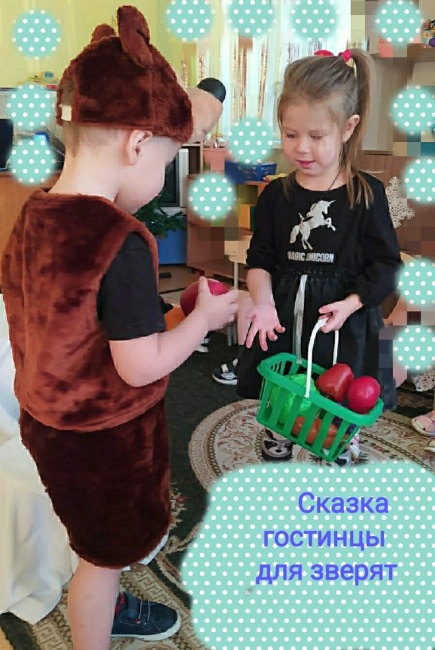 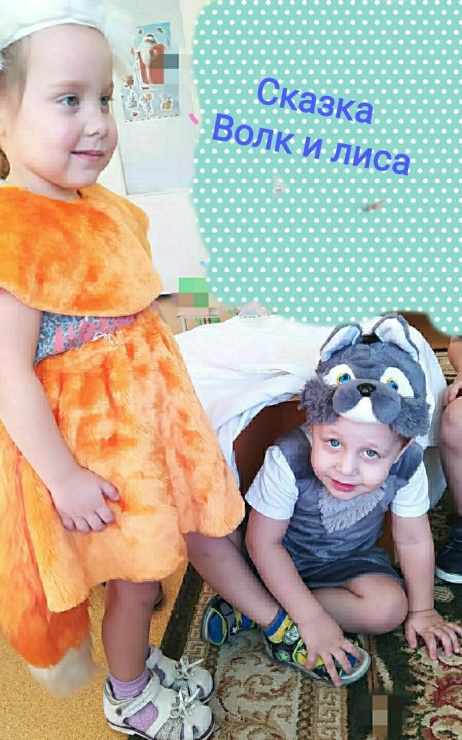 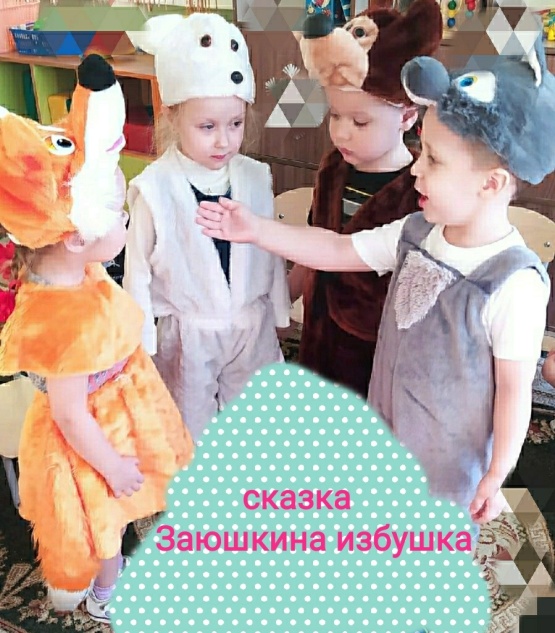 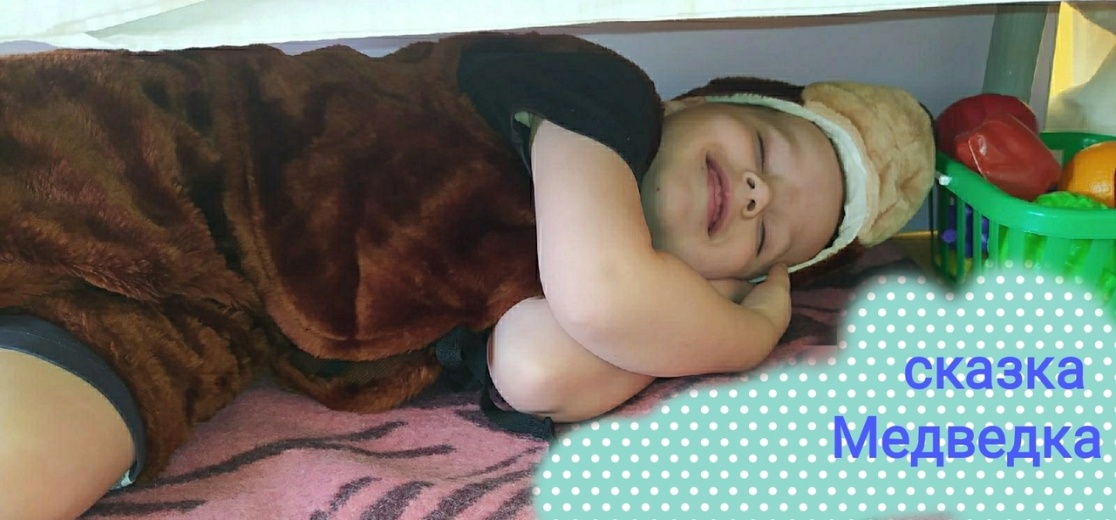 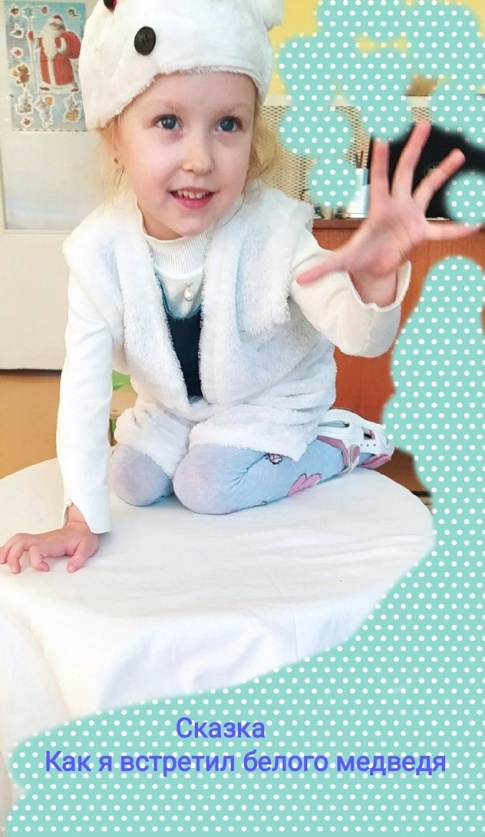 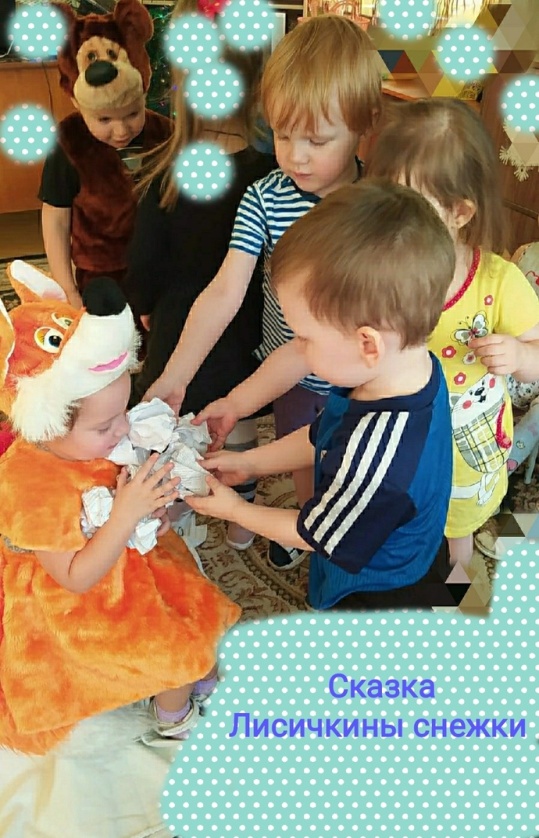 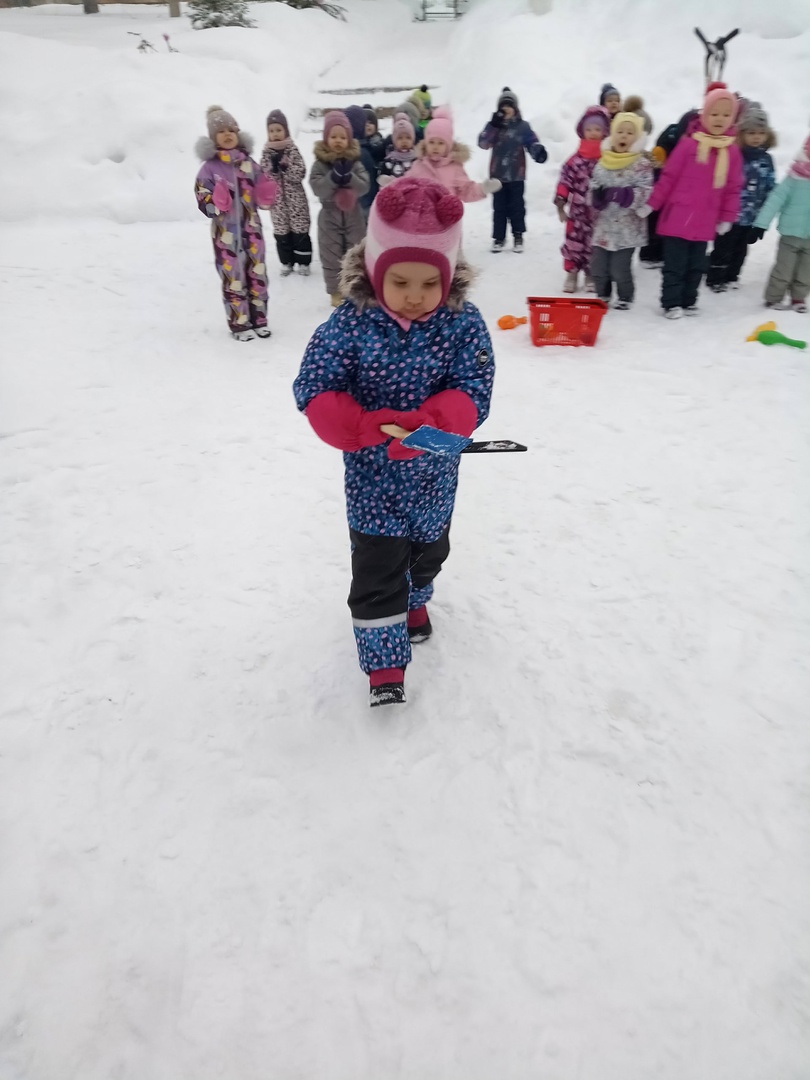 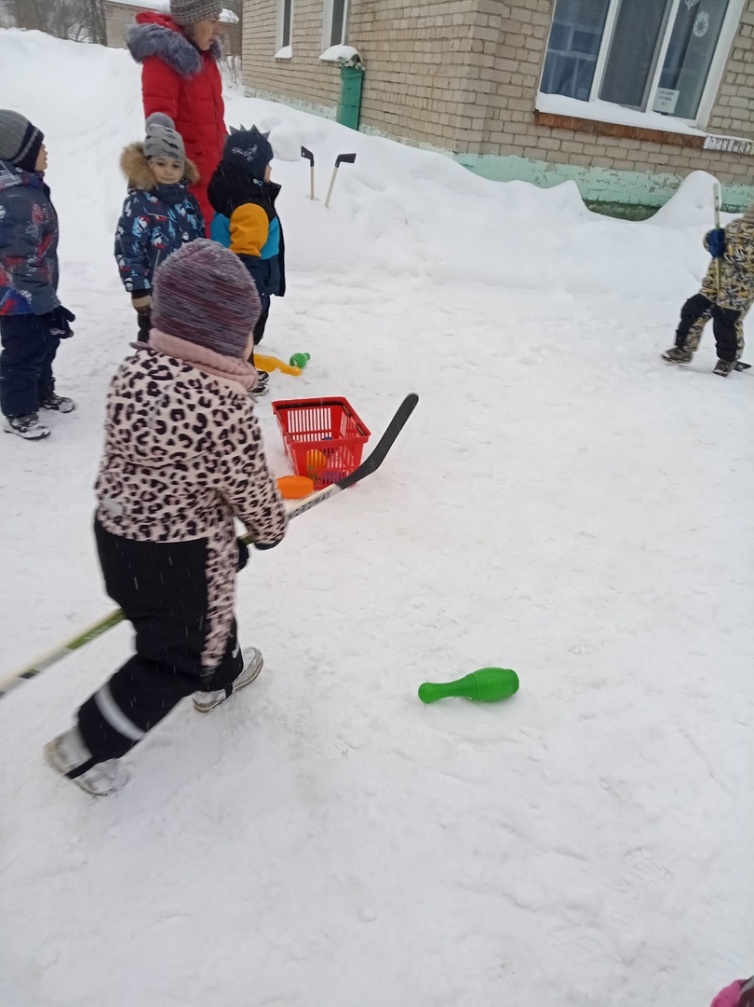 